  المملكة العربية السعودية						           مدرسة محمد بن عبدالوهاب الابتدائية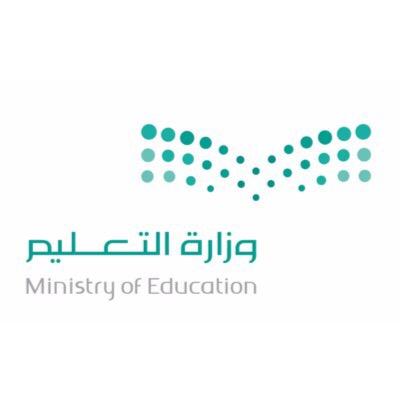                وزارة التعليم							        اسم الطالب :.......................................... إدارة التعليم بمحافظة جده  مكتب التعليم بمحافظة خليصملاحظة هذه المهارات سبق تقييم الطلاب فيها وتكون على أجزاء  وتعتبر هذه الورقة تقييم نهائي لمن لم يتقن أو تغذية راجعة وشاملة للفترة الثالثة        معلم المادة سامي عبدالله الثبيتي إذا وجدت ملاحظات الرجاء التنبيه وشكراًal3tibi2@gmail.comالفصل الدراسيالثانيالمادةعلومالصفالخامسالفترةالثالثةالتاريخ/     / 1440هـالصفالخامسضع علامة (  √ ) أمام العبارة الصحيحة وعلامة (  X  ) أمام العبارة الخاطئة فيما يلي:أذا ارتفعت درجة الحرارة قل الضغط الجوي (       )يتحرك الهواء حركة أفقية من مناطق الضغط المرتفع إلى مناطق الضغط المنخفض (       )المهارة :استنتاج العلاقة بين درجة الحرارة والضغط الجوي في تكوين الرياح2 )   أ-  ضع الكلمات التالية في الفراغ المناسب ليتضح لك كيفية تشكل الغيوم :                يتكثف ،   ارتفاعات  ، البلورات   ، بخار الماء   ، قطرات يسخن ماء البحر بفعل حرارة الشمس فيحمل ...................................................  إلى الأعلى ويصبح بارداً   وتقل حركته  و.................................................. فالغيوم هي عبارة عن .............................................   ماء صغيرة تشبه .............................................. المتجمدة تتشكل على .............................................. عالية.المهارة:   أن يوضح كيفية تتشكل الغيوم -  أن يعدد أنواع الغيوم    ب-  عدد أنواع الغيوم :                                2-                                      3- المهارة:   أن يوضح كيفية تتشكل الغيوم -  أن يعدد أنواع الغيوم    3)   اذكر سبب حدوث العاصفة؟  ..........................................................................................................................................................................................المهارة:ذكر سبب حدوث العاصفة       4 ) من خلال الصور الموضحة أمامك حددي نوع العاصفة ..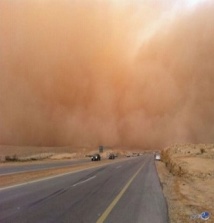 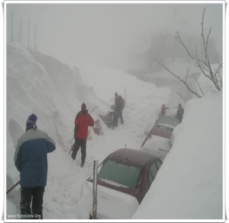 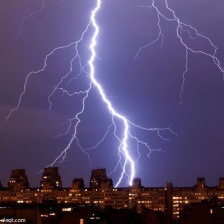      ( ------------------ )            ( ------------------- )            ( ------------------ )المهارة:تحديد نوع العاصفة من خلال مجموعة من الصور 5 ) أكمل ما يلي:                           المناخ يقصد به .........................................................................                        .............................................................................................المهارة: معرفة مفهوم المناخ6) عدد العوامل المؤثرة في المناخ :.............................................                 - ..........................................................................................                 - .............................................المهارة:تعداد العوامل المؤثرة في المناخ       7)  صل بخط  بين  المصطلحات التالية  وتعريفها :المهارة:أن تذكر العلاقة بين المادة والعنصر والذرة    8 ) ضع الكلمات التالية في المكان المناسب ( الالكترونات   - النيترونات  - البروتونات )المهارة:الإشارة إلى مكونات الذرة على الرسم9) المقارنة بين بعض خصائص الفلزات واللافلزات وأشباه الفلزات :المهارة : المقارنة بين الفلزات واللافلزات وأشباه الفلزات10 ) صح أم خطأ:التغير الذي يحدث للماء من حالة صلبة إلى حالة سائلة هو تغير فيزيائي (                  )المهارة:* تسمية التغير الذي يحدث للماء – الجليد – الجليد الجاف11) ضع الكلمة المناسبة في الفراغ المناسب فيما يلي:  -(                            ) زيادة حجم المادة نتيجة التغير في درجة حرارتها .  مثل .................-(                            ) نقصان حجم المادة نتيجة التغير في درجة حرارتها .مثل .............المهارة:التمييز بين التمدد الحراري والانكماش الحراري بع ذكر أمثلةأبجد95/10085-<9575-<8575<متفوقمتقدممتمكنغير مجتاز